Årsplan RSF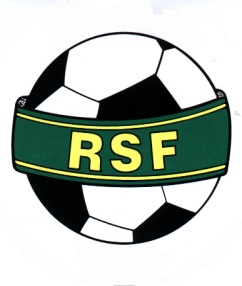 MånadMaterialPlaner Hallar Tränings-tiderEkonomiUngdomSeniorArrange-mangKommun och FörbundUtbildningÖvrigtjanuariUtomhus-tider, KonstgräsUppföljning föregående år, Budget för nästa år, Medlems-avgifterLedarträff, Lagens årsuppdrag (Sponsorer, Mojen och RSF loppet)DomareÅrsmöte, Verksamhets-plan, Organisation och ansvar, kallelse till årsmötefebruariInventering, Uppdatera slides med föreningsinfo till lagens föräldramötenEkonomisk Uppföljning Intro för nya Sanktan-lagledare.Informera lagen om fortbildning av domare.Mojen CupVerksamhets-berättelse, Medlems-registerBegär begränsat utdrag ur belastningsregister för alla ledaremarsGemensam städdag på Berga, Ekonomisk Uppföljning Rapport från StFFs årsmöteKioskschema, ansvars-fördelning i styrelsenapril Utomhustider ink gräsplanerEkonomisk Uppföljning Sommar-fotbollskola, bollkallarRönninge Salem loppet, Salems-dagenAnsvars-fördelning i styrelsenMajEkonomisk Uppföljning Knattefotboll-skolaJuni Träningstider för höstenEkonomisk Uppföljning juliAugustiEkonomisk Uppföljning Höstfotboll-skolaLedarträffBesluta om BingoalliansseptemberUppdatera slides med föreningsinfo till lagens föräldramötenEkonomisk Uppföljning Ungdoms-avslutningOrganisation kommande säsongÅrsfestLedareUtmärkelseroktoberNästa års souvenir-sortiment och tränings-produkterInomhus-tiderEkonomisk Uppföljning AdventsfikaUtmärkelser, ledargåvanovemberEkonomisk Uppföljning decemberBudget för nästa år, ekonomisk uppföljning Rapport från StFFs repskaps-möte